7. Комитет по образовательным программ по специальности «Стоматология»№Ф.И.О.ДолжностьФотоАбдразаков Е.Х.Председатель КОП-ассистент пропедевтика ортопедической стоматологии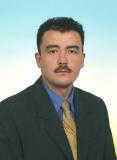 Зазулевская Л.Я..Профессор, руководитель модуля Терапевтическая стоматология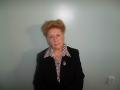 Камиева З.Р.Завуч Стоматологии детского возраста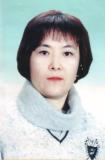 Сагатбаева А.Д.Доцент пропедевтика терапевтической стоматологии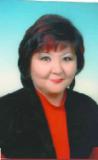 Космагамбетова А.Т.зам. председателя КОП - ассистент пропедевтика хирургической стоматологииВансванов М.И.Доцент пропедевтика хирургической стоматологии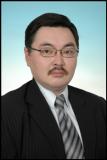 Абдикаримов С.Ж.Завуч терапевтическая стоматология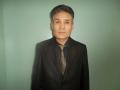 Есиркепов А. А.Руководитель модуля, директор ЦПН по стоматологии Пропедевтика ортопедической стоматологии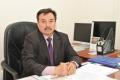 Есембаева С. С.Д.м.н., профессор Директор Института стоматологииБаскакова И.В.Директор департамента стоматологии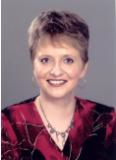 Долгих В.Р.Секретарь КОП - ассистент модуля пропедевтики хирургической стоматологии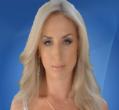 Досбердиева Г.Т.Завуч модуля пропедевтики стоматологии детского возраста и ортодонтии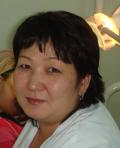 Акимжанова Л.Ж.Завуч модуля хирургической стоматологииШевцова Е.В.Зам. директора ТОО «Бану» по лечебной работе ТОО «Бану»Щокулрва ДиляраСтудентка 4 курса стоматологического факультета СТ 10-11-2 р